PLANTILLA DE PLAN DE NEGOCIOS DE UNA PÁGINA	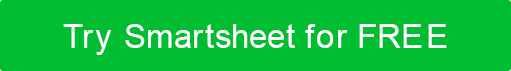 1–2 ORACIONES MÁX. POR RESPUESTA1–2 ORACIONES MÁX. POR RESPUESTA1–2 ORACIONES MÁX. POR RESPUESTA1–2 ORACIONES MÁX. POR RESPUESTA1–2 ORACIONES MÁX. POR RESPUESTAQUÉ + CÓMO + QUIÉNWHATdo lo hacemos?WHATdo lo hacemos?QUÉ + CÓMO + QUIÉNHOWdo lo hacemos?     HOWdo lo hacemos?     QUÉ + CÓMO + QUIÉN¿A quién servimos?¿A quién servimos?POR QUÉDEFINIR EL PROBLEMA DEL CLIENTEDEFINIR EL PROBLEMA DEL CLIENTEPOR QUÉDEFINIR LA SOLUCIÓN PROPORCIONADADEFINIR LA SOLUCIÓN PROPORCIONADAINGRESOSESTRATEGIAS DE PRECIOS + FACTURACIÓNESTRATEGIAS DE PRECIOS + FACTURACIÓNINGRESOSFLUJOS DE INGRESOSFLUJOS DE INGRESOSMARKETINGESTRATEGIA DE ALCANCE AL CLIENTEESTRATEGIA DE ALCANCE AL CLIENTEMARKETINGESTRATEGIA DE GENERACIÓN DE REFERENCIASESTRATEGIA DE GENERACIÓN DE REFERENCIASCOMPETICIÓNPRINCIPALES COMPETIDORESPRINCIPALES COMPETIDORESCOMPETICIÓNNUESTRA VENTAJA COMPETITIVANUESTRA VENTAJA COMPETITIVAMÉTRICASMARCADOR DE HITO DE ÉXITO 1MARCADOR DE HITO DE ÉXITO 1MÉTRICASMARCADOR DE HITO DE ÉXITO 2MARCADOR DE HITO DE ÉXITO 2ANÁLISIS SITUACIONAL (DAFO)FACTORES INTERNOSFACTORES INTERNOSFACTORES INTERNOSFACTORES INTERNOSFACTORES INTERNOSFACTORES INTERNOSFACTORES INTERNOSANÁLISIS SITUACIONAL (DAFO)FORTALEZAS ( + )FORTALEZAS ( + )FORTALEZAS ( + )FORTALEZAS ( + )DEBILIDADES ( – )DEBILIDADES ( – )ANÁLISIS SITUACIONAL (DAFO)ANÁLISIS SITUACIONAL (DAFO)ANÁLISIS SITUACIONAL (DAFO)ANÁLISIS SITUACIONAL (DAFO)ANÁLISIS SITUACIONAL (DAFO)FACTORES EXTERNOSFACTORES EXTERNOSFACTORES EXTERNOSFACTORES EXTERNOSFACTORES EXTERNOSFACTORES EXTERNOSFACTORES EXTERNOSANÁLISIS SITUACIONAL (DAFO)OPORTUNIDADES ( + )OPORTUNIDADES ( + )OPORTUNIDADES ( + )OPORTUNIDADES ( + )AMENAZAS ( – )AMENAZAS ( – )ANÁLISIS SITUACIONAL (DAFO)ANÁLISIS SITUACIONAL (DAFO)ANÁLISIS SITUACIONAL (DAFO)ANÁLISIS SITUACIONAL (DAFO)RENUNCIACualquier artículo, plantilla o información proporcionada por Smartsheet en el sitio web es solo para referencia. Si bien nos esforzamos por mantener la información actualizada y correcta, no hacemos representaciones o garantías de ningún tipo, expresas o implícitas, sobre la integridad, precisión, confiabilidad, idoneidad o disponibilidad con respecto al sitio web o la información, artículos, plantillas o gráficos relacionados contenidos en el sitio web. Por lo tanto, cualquier confianza que deposite en dicha información es estrictamente bajo su propio riesgo.